Veterinary Referral FormTo rule out any physiological causes for the problem behaviour, and per the Code of Conduct of the organisations that I am a member of or affiliated with  (FABC, APBC, CCAB), I only work on veterinary referral. To safeguard the welfare of your patient, please examine the patient to investigate potential physiological causes for the behaviour problem/s. So long as physiological causes have been ruled out or addressed, please complete the following form to indicate your approval for your client to be referred for a behaviour consultation. This form can also be completed online here: https://form.jotform.com/222966486285067 Veterinary Surgeon DetailsClient Details:Medical HistoryPlease include any relevant medical histories of the animals being referred.I hereby acknowledge my approval for the client described above to be referred for management, advice and training of the current behaviour problem to Megan Richardson CCAB at ‘Pro-Positive Pet Behaviour’. I confirm that the client has consented to the disclosure of provided clinical information regarding the pet described above for the purpose of this referral.I understand that Megan Richardson may need to discuss medical or pharmaceutical-related queries with me as part of her work, and this will not be taken as an attempt to diagnose any medical condition. Signed:__________________________ MRCVS                       Date:_______________Once completed, please email this form to pro-positive@outlook.com. If completed electronically without a handwritten signature, this form must be emailed from the referring veterinary surgeon or referring veterinary practice. 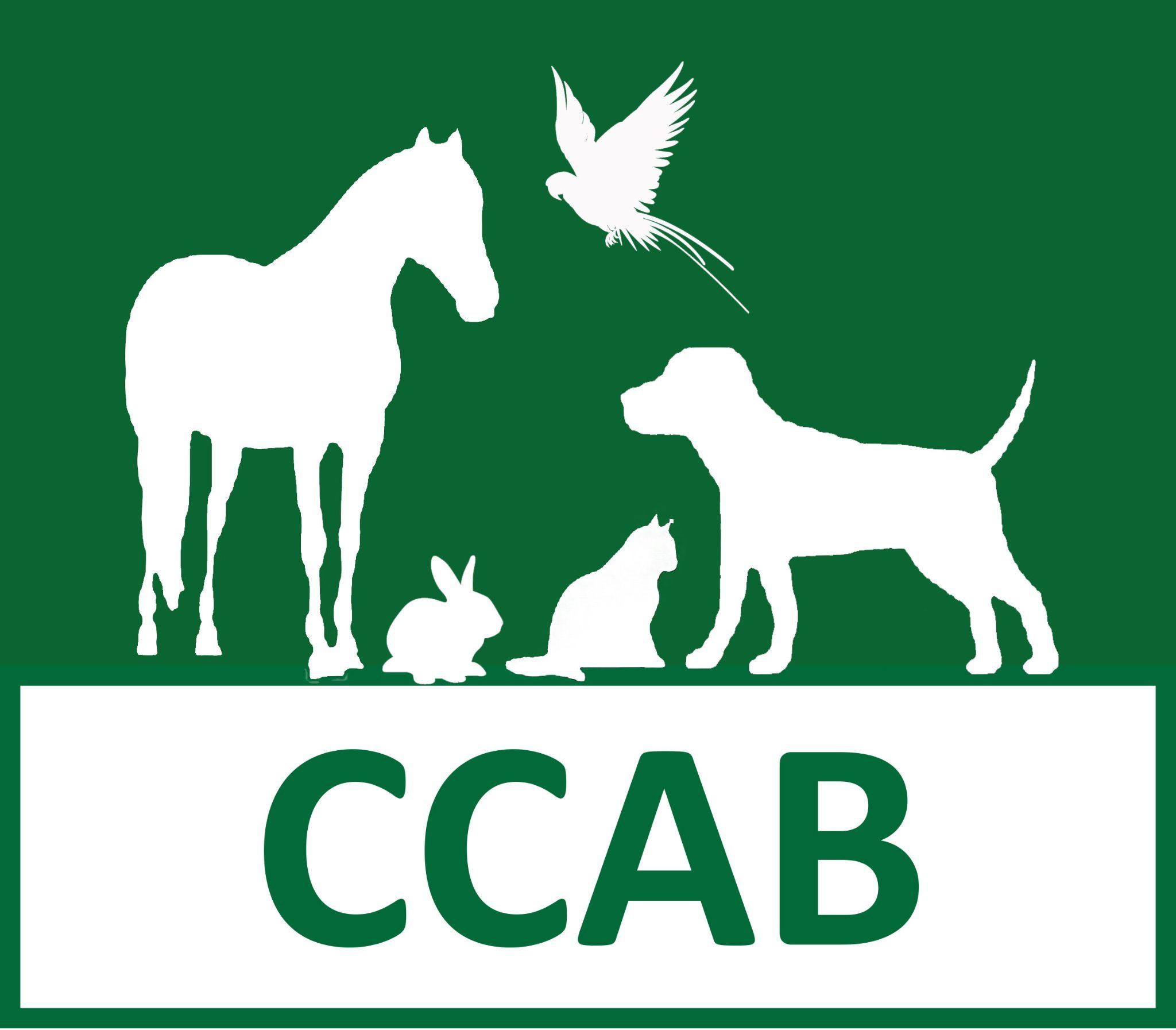 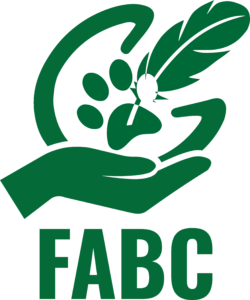 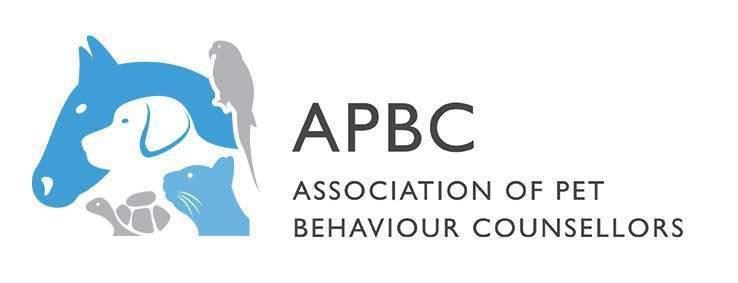 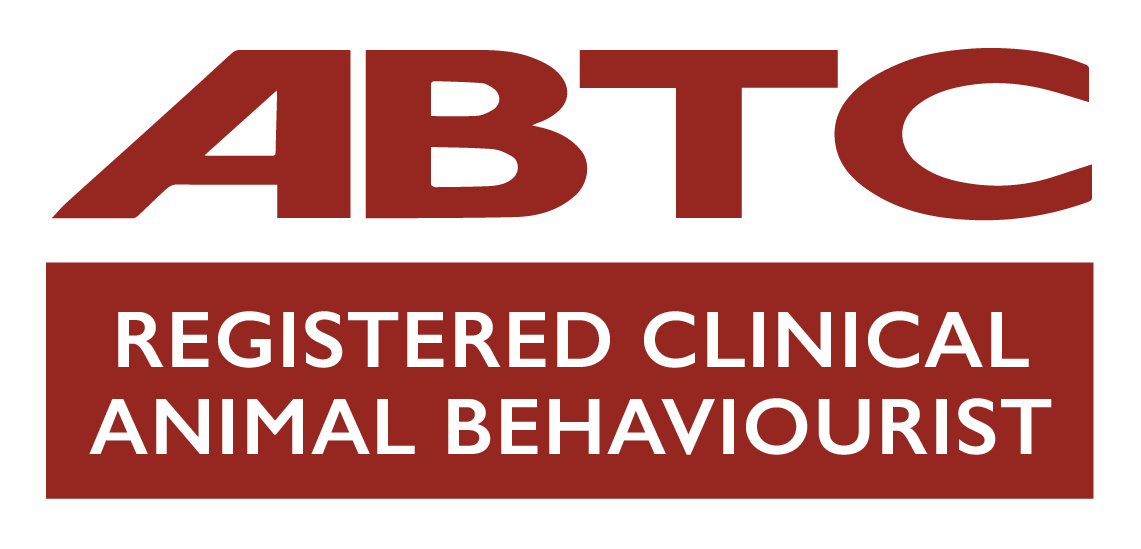 Referring Veterinary SurgeonPractice name Practice addressPhoneEmailOwner’s namePet’s nameDate of last health checkAddressContact detailsPresenting problemMedical history accompanies this form (Yes/No)Medical history supplied by: Email/Post/Phone